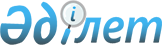 О лимитах служебных и специальных легковых автомобилей Налоговой милиции налоговой службы Министеpства финансов Республики Казахстан
					
			Утративший силу
			
			
		
					Постановление Кабинета Министpов Республики Казахстан от 2 декабpя 1994 г. N 1344. Утратило силу - постановлением Правительства РК от 24 февраля 2000 г. N 288 ~P000288

      Кабинет Министров Республики Казахстан постановляет:  

      1. Выделить Министерству финансов Республики Казахстан для обслуживания работников органов Налоговой милиции налоговой службы лимит служебных легковых автомобилей в количестве 27 единиц, в том числе для Управления налоговой милиции Главной налоговой инспекции - 2 единицы, для областных, Алматинской и Ленинской городских налоговых милиций - 25.  

      2. Дополнить табель положенности специальных легковых автомобилей для бюджетных учреждений и организаций, подведомственных Совету Министров Казахской ССР, утвержденный постановлением Совета Министров Казахской ССР от 3 августа 1989 г. N 242 "Об утверждении табеля положенности специальных легковых автомобилей", согласно приложению.        Первый заместитель 

        Премьер-министра 

       Республики Казахстан 

                                            Приложение 

                                к постановлению Кабинета Министров   

                                        Республики Казахстан 

                                   от 2 декабря 1994 г. N 1344                         Дополнение 

     к табелю положенности специальных легковых автомобилей ------------------------------------------------------------------------- 

 Наименование ! Функциональное ! Учреждения и организации, ! Количество  

              !  назначение    ! имеющие право использовать!автомобилей 

              !                ! специальные легковые      !на учреждение, 

              !                !   автомобили              !организацию,   

              !                !                           !структурное 

              !                !                           !подразделение 

--------------------------------------------------------------------------                     Налоговые милиции налоговой службы  

               Министерства финансов Республики Казахстан  оперативная   обеспечение       республиканская                   3 

               профилактических  областные                        3-5 

               и оперативных     городские и межрайонные          2-3 

               нужд              районные                          2 
					© 2012. РГП на ПХВ «Институт законодательства и правовой информации Республики Казахстан» Министерства юстиции Республики Казахстан
				